Муниципальное казённое общеобразовательное учреждениесредняя общеобразовательная школад. Быданово Белохолуницкого районаКировской областиРабочая программа  по  химии8-9  классы2023-2024 учебный годАвтор-составитель:Дубовцева Е.В.,учитель  биологиивысшей квалификационной категорииБыданово 2023Пояснительная записка.          Рабочая программа по химии 8-9 классов составлена на основе следующих нормативных документов: Федерального государственного образовательного стандарта основного общего образования, утверждённого приказом Минобрнауки России «Об утверждении федерального государственного образовательного стандарта общего образования» от 17 декабря 2010 № 1897, примерной основной образовательной программы основного общего образования (одобрена решением федерального учебно- методического объединения по общему образованию, протокол от 8 апреля 2015 года № 1/15), авторской  программы по химии для 8-11 классов общеобразовательных учреждений / Химия. 7-9 классы: О.С. Габриеляна: учебно-методическое пособие / О.С. Габриелян. – М.: Дрофа, 2017., Положения о структуре, порядке разработки и утверждения рабочих программ учебных предметов, курсов, дисциплин в условиях реализации федерального государственного образовательного стандарта основного общего образования МКОУ СОШ д. Быданово.Описание места учебного предмета в учебном планеХимия относится к образовательной области естественно – научных предметов. Учебным планом школы на изучение химии в 8 и 9 классах предусмотрено по 68 часов в год, (2 часа в неделю) из федерального компонента.Личностные результаты освоения программывоспитание российской гражданской идентичности: патриотизма, уважения к Отечеству, к прошлому и настоящему многонационального народа России; осознание своей этнической принадлежности, знание истории своего народа, своего края, основ культурного наследия народов России и человечества; усвоение гуманистических, демократических и традиционных ценностей многонационального российского общества; воспитание чувства ответственности и долга перед Родиной;формирование ответственного отношения к учению, готовности и способности обучающихся к саморазвитию и самообразованию на основе мотивации к обучению и познанию,формирование целостного мировоззрения, соответствующего современному уровню развития науки и общественной практики, учитывающего социальное, культурное, языковое, духовное многообразие современного мира,формирование осознанного, уважительного и доброжелательного отношения к другому человеку, его мнению, мировоззрению, культуре, языку, к истории, культуре, религии, традициям, языкам, ценностям народов России и народов мира; готовности и способности вести диалог с другими людьми и достигать в нѐм взаимопонимания,развитие морального сознания и компетентности в решении моральных проблем на основе личностного выбора, формирование нравственных чувств и нравственного поведения, осознанного и ответственного отношения к собственным поступкам,развитие эстетического сознания через освоение художественного наследия народов России и мира, творческой деятельности эстетического характера.Метапредметные результаты освоения программы. Регулятивные универсальные учебные действия.умение самостоятельно определять цели обучения, ставить и формулировать новые задачи в учебе и познавательной деятельности, развивать мотивы и интересы своей познавательной деятельности,умение самостоятельно планировать пути достижения целей, в том числе альтернативные, осознанно выбирать наиболее эффективные способы решения учебных и познавательных задач,умение соотносить свои действия с планируемыми результатами, осуществлять контроль своей деятельности в процессе достижения результата, определять способы действий в рамках предложенных условий и требований, корректировать свои действия в соответствии с изменяющейся ситуацией,умение оценивать правильность выполнения учебной задачи, собственные возможности ее решения,владение основами самоконтроля, самооценки, принятия решений и осуществления осознанного выбора в учебной и познавательной.Познавательные универсальные учебные действия.умение определять понятия, создавать обобщения, устанавливать аналогии, классифицировать, самостоятельно выбирать основания и критерии для классификации, устанавливать причинно-следственные связи, строить логическое рассуждение, умозаключение (индуктивное, дедуктивное, по аналогии) и делать выводы,умение создавать, применять и преобразовывать знаки и символы, модели и схемы для решения учебных и познавательных задач,умение находить в тексте требуемую информацию (в соответствии с целями своей деятельности); ориентироваться в содержании текста, понимать целостный смысл текста, структурировать текст; устанавливать взаимосвязь описанных в тексте событий, явлений, процессов; резюмировать главную идею текста; преобразовывать текст, «переводя» его в другую модальность, интерпретировать текст (художественный и нехудожественный – учебный, научно-популярный, информационный, текст non-fiction); критически оценивать содержание и форму текста,развитие мотивации к овладению культурой активного использования словарей и другихпоисковых систем.Коммуникативные универсальные учебные действия.умение организовывать учебное сотрудничество и совместную деятельность с учителем и сверстниками; работать индивидуально и в группе: находить общее решение и разрешать конфликты на основе согласования позиций и учета интересов; формулировать, аргументировать и отстаивать свое мнение,умение осознанно использовать речевые средства в соответствии с задачей коммуникации для выражения своих чувств, мыслей и потребностей для планирования и регуляции своей деятельности; владение устной и письменной речью, монологической контекстной речью,формирование и развитие компетентности в области использования информационно- коммуникационных технологий.Предметные результаты1) формирование первоначальных систематизированных представлений о веществах, их превращениях и практическом применении; овладение понятийным аппаратом и символическим языком химии;2) осознание объективной значимости основ химической науки как области современного естествознания, химических превращений неорганических и органических веществ как основы многих явлений живой и неживой природы; углубление представлений о материальном единстве мира;3) овладение основами химической грамотности: способностью анализировать и объективно оценивать жизненные ситуации, связанные с химией, навыками безопасного обращения с веществами, используемыми в повседневной жизни; умением анализировать и планировать экологически безопасное поведение в целях сохранения здоровья и окружающей среды;4) формирование умений устанавливать связи между реально наблюдаемыми химическими явлениями и процессами, происходящими в микромире, объяснять причины многообразия веществ, зависимость их свойств от состава и строения, а также зависимость применения веществ от их свойств;5) приобретение опыта использования различных методов изучения веществ: наблюдения за их превращениями при проведении несложных химических экспериментов с использованием лабораторного оборудования и приборов;6) формирование представлений о значении химической науки в решении современных экологических проблем, в том числе в предотвращении техногенных и экологических катастроф;7) для слепых и слабовидящих обучающихся: владение правилами записи химических формул с использованием рельефно-точечной системы обозначений Л. Брайля;8) для обучающихся с ограниченными возможностями здоровья: владение основными доступными методами научного познания, используемыми в химии.Планируемые результаты освоения учебного предмета «Химия»Выпускник научится:характеризовать основные методы познания: наблюдение, измерение, эксперимент;описывать свойства твердых, жидких, газообразных веществ, выделяя их существенные признаки;раскрывать смысл основных химических понятий «атом», «молекула», «химический элемент», «простое вещество», «сложное вещество», «валентность», «химическая реакция», используя знаковую систему химии;раскрывать смысл законов сохранения массы веществ, постоянства состава, атомно-молекулярной теории;различать химические и физические явления;называть химические элементы;определять состав веществ по их формулам;определять валентность атома элемента в соединениях;определять тип химических реакций;называть признаки и условия протекания химических реакций;выявлять признаки, свидетельствующие о протекании химической реакции при выполнении химического опыта;составлять формулы бинарных соединений;составлять уравнения химических реакций;соблюдать правила безопасной работы при проведении опытов;пользоваться лабораторным оборудованием и посудой;вычислять относительную молекулярную и молярную массы веществ;вычислять массовую долю химического элемента по формуле соединения;вычислять количество, объем или массу вещества по количеству, объему, массе реагентов или продуктов реакции;характеризовать физические и химические свойства простых веществ: кислорода и водорода;получать, собирать кислород и водород;распознавать опытным путем газообразные вещества: кислород, водород;раскрывать смысл закона Авогадро;раскрывать смысл понятий «тепловой эффект реакции», «молярный объем»;характеризовать физические и химические свойства воды;раскрывать смысл понятия «раствор»;вычислять массовую долю растворенного вещества в растворе;приготовлять растворы с определенной массовой долей растворенного вещества;называть соединения изученных классов неорганических веществ;характеризовать физические и химические свойства основных классов неорганических веществ: оксидов, кислот, оснований, солей;определять принадлежность веществ к определенному классу соединений;составлять формулы неорганических соединений изученных классов;проводить опыты, подтверждающие химические свойства изученных классов неорганических веществ;распознавать опытным путем растворы кислот и щелочей по изменению окраски индикатора;характеризовать взаимосвязь между классами неорганических соединений;раскрывать смысл Периодического закона Д.И. Менделеева;объяснять физический смысл атомного (порядкового) номера химического элемента, номеров группы и периода в периодической системе Д.И. Менделеева;объяснять закономерности изменения строения атомов, свойств элементов в пределах малых периодов и главных подгрупп;характеризовать химические элементы (от водорода до кальция) на основе их положения в периодической системе Д.И. Менделеева и особенностей строения их атомов;составлять схемы строения атомов первых 20 элементов периодической системы Д.И. Менделеева;раскрывать смысл понятий: «химическая связь», «электроотрицательность»;характеризовать зависимость физических свойств веществ от типа кристаллической решетки;определять вид химической связи в неорганических соединениях;изображать схемы строения молекул веществ, образованных разными видами химических связей;раскрывать смысл понятий «ион», «катион», «анион», «электролиты», «неэлектролиты», «электролитическая диссоциация», «окислитель», «степень окисления» «восстановитель», «окисление», «восстановление»;определять степень окисления атома элемента в соединении;раскрывать смысл теории электролитической диссоциации;составлять уравнения электролитической диссоциации кислот, щелочей, солей;объяснять сущность процесса электролитической диссоциации и реакций ионного обмена;составлять полные и сокращенные ионные уравнения реакции обмена;определять возможность протекания реакций ионного обмена;проводить реакции, подтверждающие качественный состав различных веществ;определять окислитель и восстановитель;составлять уравнения окислительно-восстановительных реакций;называть факторы, влияющие на скорость химической реакции;классифицировать химические реакции по различным признакам;характеризовать взаимосвязь между составом, строением и свойствами неметаллов;проводить опыты по получению, собиранию и изучению химических свойств газообразных веществ: углекислого газа, аммиака;распознавать опытным путем газообразные вещества: углекислый газ и аммиак;характеризовать взаимосвязь между составом, строением и свойствами металлов;называть органические вещества по их формуле: метан, этан, этилен, метанол, этанол, глицерин, уксусная кислота, аминоуксусная кислота, стеариновая кислота, олеиновая кислота, глюкоза;оценивать влияние химического загрязнения окружающей среды на организм человека;грамотно обращаться с веществами в повседневной жизниопределять возможность протекания реакций некоторых представителей органических веществ с кислородом, водородом, металлами, основаниями, галогенами.Выпускник получит возможность научиться:выдвигать и проверять экспериментально гипотезы о химических свойствах веществ на основе их состава и строения, их способности вступать в химические реакции, о характере и продуктах различных химических реакций;характеризовать вещества по составу, строению и свойствам, устанавливать причинно-следственные связи между данными характеристиками вещества;составлять молекулярные и полные ионные уравнения по сокращенным ионным уравнениям;прогнозировать способность вещества проявлять окислительные или восстановительные свойства с учетом степеней окисления элементов, входящих в его состав;составлять уравнения реакций, соответствующих последовательности превращений неорганических веществ различных классов;выдвигать и проверять экспериментально гипотезы о результатах воздействия различных факторов на изменение скорости химической реакции;использовать приобретенные знания для экологически грамотного поведения в окружающей среде;использовать приобретенные ключевые компетенции при выполнении проектов и учебно-исследовательских задач по изучению свойств, способов получения и распознавания веществ;объективно оценивать информацию о веществах и химических процессах;критически относиться к псевдонаучной информации, недобросовестной рекламе в средствах массовой информации;осознавать значение теоретических знаний по химии для практической деятельности человека;создавать модели и схемы для решения учебных и познавательных задач; понимать необходимость соблюдения предписаний, предлагаемых в инструкциях по использованию лекарств, средств бытовой химии и др.Содержание учебного предмета Химия 8 Введение (4 час.)Предмет химии. Методы познания в химии: наблюдение, эксперимент, моделирование. Источники химической информации, ее получение, анализ и представление его результатов. Понятие о химическом элементе и формах его существования: свободных атомах, простых и сложных веществах. Превращения веществ. Отличие химических реакций от физических явлений. Роль химии в жизни человека. Хемофилия  и хемофобия. Краткие сведения из истории возникновения и развития  химии. Роль отечественных ученых в становлении химической науки — работы М. В. Ломоносова, А. М. Бутлерова, Д. И. Менделеева. Химическая символика. Знаки химических элементов и происхождение их названий. Химические формулы. Индексы и коэффициенты. Относительные атомная и молекулярная массы. Проведение расчетов массовой доли химического элемента в веществе на основе его формулы. Периодическая система химических элементов Д. И. Менделеева, ее структура: малые и большие периоды, группы и подгруппы. Периодическая система как справочное пособие для получения сведений о химических элементах.Атомы химических элементов (10 час.)Атомы как форма существования химических элементов. Основные сведения о строении атомов. Доказательства сложности строения атомов. Опыты Резерфорда. Планетарная модель строения атома.Состав атомных ядер: протоны, нейтроны. Относительная атомная масса. Взаимосвязь понятий «протон», «нейтрон», «относительная атомная масса». Изменение числа протонов в ядре атома — образование новых химических элементов. Изменение числа нейтронов в ядре атома — образование изотопов. Современное определение понятия «химический элемент». Изотопы как разновидности атомов одного химического элемента. Электроны. Строение электронных уровней атомов химических элементов малых периодов. Понятие о завершенном электронном уровне. Периодическая система химических элементов Д. И. Менделеева и строение атомов: физический смысл порядкового номера элемента, номера группы, номера периода. Изменение числа электронов на внешнем электронном уровне атома химического элемента — образование положительных и отрицательных ионов. Ионы, образованные атомами  металлов и неметаллов. Причины изменения металлических и неметаллических свойств в периодах и группах. Образование  бинарных соединений. Понятие об ионной связи. Схемы образования ионной связи. Взаимодействие атомов элементов-неметаллов между собой — образование двухатомных молекул простых веществ. Ковалентная неполярная химическая связь. Электронные и структурные формулы. Взаимодействие атомов неметаллов между собой — образование бинарных соединений неметаллов. Электроотрицательность. Ковалентная полярная связь. Понятие о валентности как свойстве атомов образовывать ковалентные химические  связи. Составление формул бинарных соединений по валентности. Нахождение валентности по формуле бинарного соединения. Взаимодействие атомов металлов между собой — образование металлических кристаллов. Понятие о металлической связи.Простые вещества (7 час.)Положение металлов и неметаллов в Периодической системе. Важнейшие простые вещества-металлы: железо, алюминий, кальций, магний, натрий, калий. Общие физические свойства металлов. Важнейшие простые вещества-неметаллы, образованные атомами кислорода, водорода, азота, серы, фосфора, углерода. Молекулы простых веществ-неметаллов: водорода, кислорода, азота, галогенов. Относительная молекулярная масса. Способность атомов химических элементов к образованию нескольких простых веществ — аллотропия. Аллотропные модификации кислорода, фосфора, олова. Металлические и неметаллические свойства простых веществ. Относительность этого понятия. Число Авогадро. Количество вещества. Моль. Молярная масса. Молярный объем газообразных веществ. Кратные единицы измерения количества вещества — миллимоль и киломоль, миллимолярная и киломолярная массы вещества, миллимолярный и киломолярный объемы газообразных веществ. Расчеты с использованием понятий «количество вещества», «молярная масса», «молярный объем газов», «число Авогадро».Соединения химических элементов (16 час.)Степень окисления. Сравнение степени окисления и валентности. Определение степени окисления элементов в бинарных соединениях. Составление формул бинарных соединений, общий способ их названий. Бинарные соединения металлов и неметаллов: оксиды, хлориды, сульфиды и пр. Составление их формул. Бинарные соединения неметаллов: оксиды, летучие водородные соединения, их состав и названия. Представители оксидов: вода, углекислый газ, негашеная известь. Представители летучих водородных соединений: хлороводород и аммиак. Основания, их состав и названия. Растворимость оснований в воде. Представители щелочей: гидроксиды натрия, калия и кальция. Понятие об индикаторах и качественных реакциях.Кислоты, их состав и названия. Классификация кислот. Представители кислот: серная, соляная, азотная. Понятие о шкале кислотности (шкале рН). Изменение окраски индикаторов. Соли как производные кислот и оснований. Их состав и названия. Растворимость солей в воде. Представители солей: хлорид натрия, карбонат и фосфат кальция. Аморфные и кристаллические вещества. Межмолекулярные взаимодействия. Типы кристаллических решеток. Зависимость свойств веществ от типов кристаллических решеток. Чистые вещества и смеси. Примеры жидких, твердых и газообразных смесей. Свойства чистых веществ и смесей. Их состав. Массовая и объемная доли компонента смеси. Расчеты, связанные с использованием понятия «доля».Изменения, происходящие  с веществами (14 час.)Понятие явлений как изменений, происходящих с веществом. Явления, связанные с изменением кристаллического строения вещества при постоянном его составе, — физические явления. Физические явления в химии: дистилляция, кристаллизация, выпаривание и возгонка веществ, фильтрование и центрифугирование. Явления, связанные с изменением состава вещества, — химические реакции. Признаки и условия протекания химических реакций. Выделение теплоты и света — реакции горения. Понятие об экзо- и эндотермических реакциях. Закон сохранения массы веществ. Химические уравнения. Значение индексов и коэффициентов. Составление уравнений химических реакций. Расчеты по химическим уравнениям. Решение задач на нахождение количества, массы или объема продукта реакции по количеству, массе или объему исходного вещества. Расчеты с использованием понятия «доля», когда исходное вещество дано в виде раствора с заданной массовой долей растворенного вещества или содержит определенную долю примесей. Реакции разложения. Представление о скорости химических реакций. Катализаторы. Ферменты. Реакции соединения. Каталитические и некаталитические реакции, обратимые и необратимые реакции. Реакции замещения. Ряд активности металлов, его использование для прогнозирования возможности протекания реакций между металлами и кислотами, реакций вытеснения одних металлов из растворов их солей другими металлами. Реакции обмена. Реакции нейтрализации. Условия протекания реакций обмена в растворах до конца. Типы химических реакций на примере свойств воды. Реакция разложения — электролиз воды. Реакции соединения — взаимодействие воды с оксидами металлов и неметаллов. Условие взаимодействия оксидов металлов и неметаллов с водой. Понятие «гидроксиды». Реакции замещения — взаимодействие воды с металлами. Реакции обмена — гидролиз веществ.Растворение. Растворы.  Свойства растворов электролитов (17 час.)Растворение как физико-химический процесс. Понятие о гидратах и кристаллогидратах. Растворимость. Кривые растворимости как модель зависимости растворимости твердых веществ от температуры. Насыщенные, ненасыщенные и пересыщенные растворы. Значение растворов для природы и сельского хозяйства. Понятие об электролитической диссоциации. Электролиты и неэлектролиты. Механизм диссоциаций электролитов с различным характером связи. Степень электролитической диссоциации. Сильные и слабые электролиты. Основные положения теории электролитической диссоциации. Ионные уравнения реакций. Реакции обмена, идущие до конца. Классификация ионов и их свойства. Кислоты, их классификация. Диссоциация кислот и их свойства в свете теории электролитической диссоциации. Молекулярные и ионные уравнения реакций. Взаимодействие кислот с металлами. Электрохимический ряд напряжений металлов. Взаимодействие кислот с оксидами металлов. Взаимодействие кислот с основаниями — реакция нейтрализации. Взаимодействие кислот с солями. Использование таблицы растворимости для характеристики химических свойств кислот. Основания, их классификация. Диссоциация оснований и их свойства в свете теории электролитической диссоциации. Взаимодействие оснований с солями. Использование таблицы растворимости для характеристики химических свойств оснований. Взаимодействие щелочей с оксидами неметаллов. Соли, их диссоциация и свойства в свете теории электролитической диссоциации. Взаимодействие солей с металлами, особенности этих реакций. Взаимодействие солей с солями. Использование таблицы растворимости для характеристики химических свойств солей. Обобщение сведений об оксидах, их классификации и свойствах.Генетические ряды металла и неметалла. Генетическая связь между классами неорганических веществ. Окислительно-восстановительные реакции. Определение степеней окисления для элементов, образующих вещества разных классов. Реакции ионного обмена и окислительно-восстановительные реакции. Окислитель и восстановитель, окисление и восстановление. Составление уравнений окислительно-восстановительных реакций методом электронного баланса. Свойства простых веществ — металлов и неметаллов, кислот и солей в свете окислительно-восстановительных реакций.Список практических работ Практикум «Простейшие операции с веществом» Практическая работа№1. Правила техники безопасности при работе в химическом кабинете. Приемы обращения с лабораторным оборудованием и нагревательными приборами.Практическая работа№2. Наблюдения за изменениями, происходящими с горящей свечой, и их описание (домашний эксперимент).Практическая работа№3. Анализ почвы и воды (домашний эксперимент). Практическая работа№4. Признаки химических реакций.Практическая работа№5. Приготовление раствора сахара и определение массовой доли его в растворе.Практикум «Свойства растворов электролитов» Практическая работа№6. Ионные реакции. Практическая работа№7.Условия течения химических реакций между растворами электролитов до конца.Практическая работа№8. Свойства кислот, оснований, оксидов  и солей.Практическая работа№9. Решение экспериментальных задач. Обобщение и систематизация (2 час.)Перечень контрольных работ.№1 «Атомы химических элементов».№2 «Простые вещества».№3« Соединения химических элементов».№4 «Изменения, происходящие с веществами»№5.Итоговая контрольная работа.Тематическое планирование Химия 8Календарно-тематическое планирование Химия 8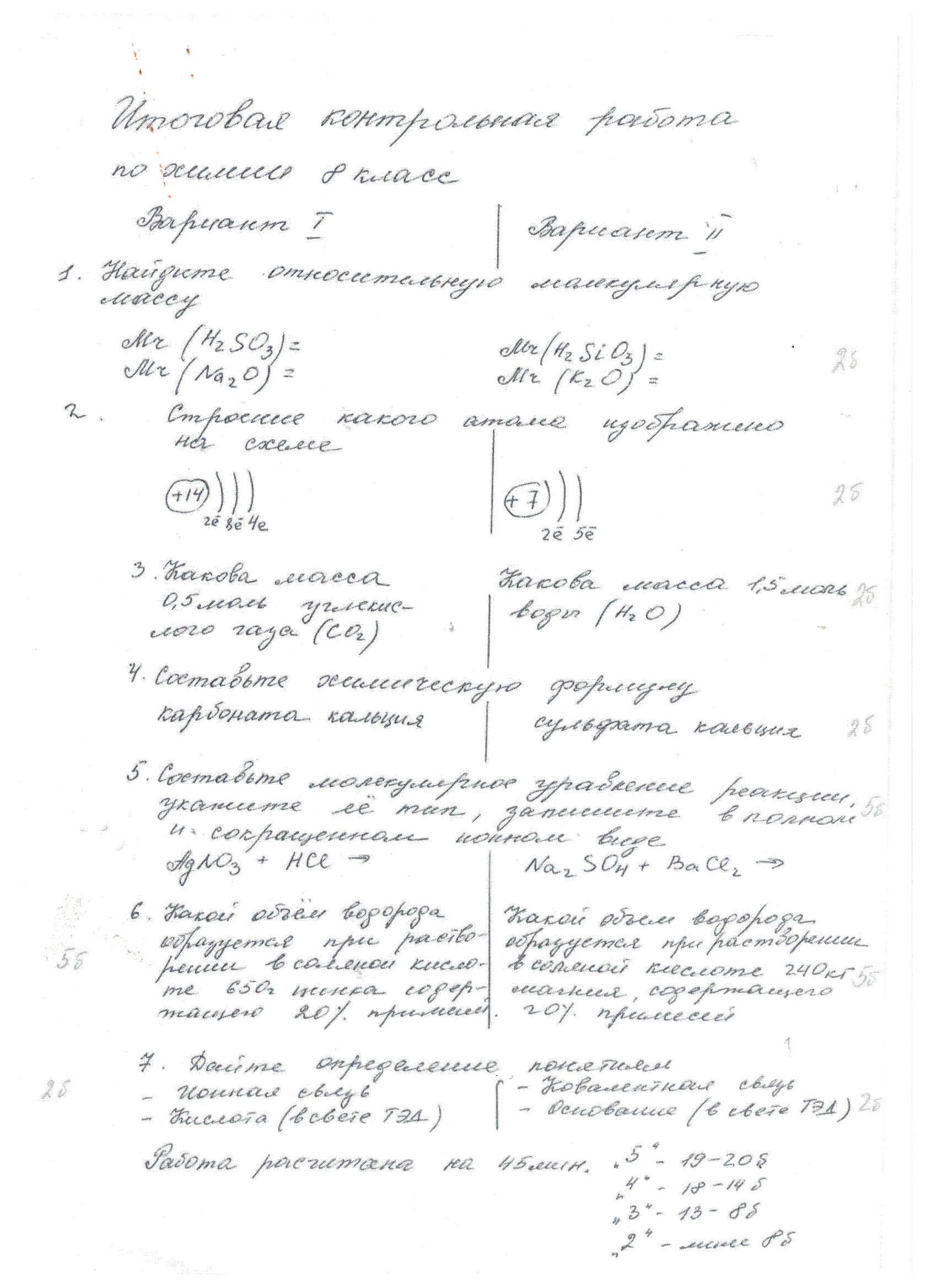 СОДЕРЖАНИЕ УЧЕБНОГО ПРЕДМЕТА ХИМИЯ 9 КЛАССТема 1. ОБЩАЯ ХАРАКТЕРИСТИКА ХИМИЧЕСКИХ ЭЛЕМЕНТОВ ИХИМИЧЕСКИХ РЕАКЦИЙ. ПЕРИОДИЧЕСКИЙ ЗАКОН И ПЕРИОДИЧЕСКАЯСИСТЕМА ХИМИЧЕСКИХ ЭЛЕМЕНТОВ Д.И. МЕНДЕЛЕЕВА (12 часов)Характеристика элемента по его положению в Периодической системе химических элементов Д. И. Менделеева. Свойства оксидов, кислот, оснований и солей в свете теории электролитической диссоциации и окисления-восстановления. Понятие о переходных элементах. Амфотерность. Генетический ряд переходного элемента. Периодический закон и Периодическая система химических элементов Д. И. Менделеева. Химическая организация живой и неживой природы. Химический состав ядра, мантии и земной коры. Химические элементы в клетках живых организмов. Макро- и микроэлементы. Обобщение сведений о химических реакциях. Классификация химических реакций по различным признакам: «число и состав реагирующих и образующихся веществ», «тепловой эффект», «направление», «изменение степеней окисления элементов, образующих реагирующие вещества», «фаза», «использование катализатора». Понятие о скорости химической реакции. Факторы, влияющие на скорость химических реакций. Катализаторы и катализ. Ингибиторы. АнтиоксидантыТЕМА 2. МЕТАЛЛЫ (19 часов)Положение металлов в Периодической системе химических элементов Д. И. Менделеева. Металлическая кристаллическая решетка и металлическая химическая связь. Общие физические свойства металлов. Сплавы, их свойства и значение. Химические свойства металлов как восстановителей, а также в свете их положения в электрохимическом ряду напряжений металлов. Коррозия металлов и способы борьбы с ней. Металлы в природе.Общие способы их получения.Общая характеристика щелочных металлов. Металлы в природе. Общие способы их получения. Строение атомов. Щелочные металлы — простые вещества. Важнейшие соединения щелочных металлов — оксиды, гидроксиды и соли (хлориды, карбонаты, сульфаты, нитраты), их свойства и применение в народном хозяйстве. Калийные удобрения.Общая характеристика элементов главной подгруппы II группы. Строение атомов. Щелочноземельные металлы — простые вещества. Важнейшие соединения щелочноземельных металлов — оксиды, гидроксиды и соли (хлориды, карбонаты, нитраты, сульфаты, фосфаты), их свойства и применение в народном хозяйстве.Алюминий. Строение атома, физические и химические свойства простого вещества.Соединения алюминия — оксид и гид-роксид, их амфотерный характер. Важнейшие соли алюминия. Применение алюминия и его соединений. Железо. Строение атома, физические и химические свойства простого вещества. Генетические ряды Fе2+ и Fе3+. Важнейшие соли железа. Значение железа и его соединений для природы и народного хозяйства.ТЕМА 3. НЕМЕТАЛЛЫ (30 часов)Общая характеристика неметаллов: положение в Периодической системе химических элементов Д. И. Менделеева, особенности строения атомов, электроотрицательность (ЭО) как мера «неметалличности», ряд ЭО. Кристаллическое строение неметаллов — простых веществ. Аллотропия. Физические свойства неметаллов. Относительность понятий «металл» и «неметалл».Водород. Положение водорода в Периодической системе химических элементов Д. И. Менделеева. Строение атома и молекулы. Физические и химические свойства водорода, его получение и применение.Вода. Строение молекулы. Водородная химическая связь. Физические свойства воды. Аномалии свойств воды. Гидрофильные и гидрофобные вещества. Химические свойства воды. Круговорот воды в природе. Водоочистка. Аэрация воды. Бытовые фильтры. Минеральные воды. Дистиллированная вода, ее получение и применение.Общая характеристика галогенов. Строение атомов. Простые вещества и основные соединения галогенов, их свойства. Краткие сведения о хлоре, броме, фторе и йоде. Применение галогенов и их соединений в народном хозяйстве. Сера. Строение атома, аллотропия, свойства и применение ромбической серы. Оксиды серы (IV) и (VI), их получение, свойства и применение. Серная кислота и ее соли, их применение в народном хозяйстве. Производство серной кислоты. Азот. Строение атома и молекулы, свойства простого вещества. Аммиак, строение, свойства, получение и применение. Соли аммония, их свойства и применение. Оксиды азота (II) и (IV). Азотная кислота, ее свойства и применение. Нитраты и нитриты, проблема их содержания в сельскохозяйственной продукции. Азотные удобрения. Фосфор. Строение атома, аллотропия, свойства белого и красного фосфора, их применение. Основные соединения: оксид фосфора (V) и ортофосфорная кислота, фосфаты. Фосфорные удобрения. Углерод. Строение атома, аллотропия, свойства модификаций, применение. Оксиды углерода ( I I ) и (IV), их свойства и применение. Карбонаты: кальцит, сода, поташ, их значение в природе и жизни человека. Кремний. Строение атома, кристаллический кремний, его свойства и применение. Оксид кремния (IV), его природные разновидности. Силикаты. Значение соединений кремния в живой и неживой природе. Понятие о силикатной промышленности.ТЕМА 4. ОБОБЩЕНИЕ ЗНАНИЙ ПО ХИМИИ ЗА КУРС ОСНОВНОЙ ШКОЛЫ (4 часа)Периодический закон и Периодическая система химических элементов Д. И. Менделеева. Физический смысл порядкового номера элемента, номеров периода и группы. Закономерности изменения свойств элементов и их соединений в периодах и группах в свете представлений о строении атомов элементов. Значение Периодического закона. Виды химических связей и типы кристаллических решеток. Взаимосвязь строения и свойств веществ.Классификация химических реакций по различным признакам (число и состав реагирующих и образующихся веществ; наличие границы раздела фаз; тепловой эффект; изменение степеней окисления атомов; использование катализатора; направление протекания). Скорость химических реакций и факторы, влияющие на нее. Обратимость химических реакций и способы смещения химического равновесия. Простые и сложные вещества. Металлы и неметаллы. Генетические ряды металла, неметалла и переходного металла. Оксиды и гидроксиды (основания, кислоты, амфотерные гидроксиды), Соли, их состав, классификация и общие химические свойства в свететеории электролитической диссоциации.Список практических работПрактическая работа №1 «Получение и свойства соединений металлов»Практическая работа №2 «Решение экспериментальных задач по теме «Металлы»Практическая работа №3 «Решение экспериментальных задач по теме «Неметаллы»Практическая работа №4 «Получение, собирание и распознавание газов».Перечень контрольных работ№1 по теме «Общая характеристика химических элементов и химических реакций» №2 по теме «Металлы»№3 по теме «НеметаллыТематическое планирование.  Химия 9 класс.Календарно – тематическое планирование. Химия 9 класс.Утверждаю:ДиректорМКОУ СОШ д. Быданово_______________Е.З. ШабалинаПриказ  №  27от 01.09.2023 г.№Названия темы Количество часов1Введение 42Атомы химических элементов 103Простые вещества74Соединения химических элементов165Изменения, происходящие  с веществами 146Растворение. Растворы.  Свойства растворов электролитов17Итого:68№Раздел, урокДата планДата фактРаздел 1. Введение41Предмет химии. Вещества. Роль химии в нашей жизни. Методы изучения2Периодическая система химических элементов. Знаки химических элементов.3Химические формулы. Относительная атомная и молекулярная массы.4Массовая доля элемента.Раздел 2. Атомы химических элементов.105Основные сведения о строении атома.6Изотопы как разновидности атомов ХЭ.7Электроны. Строение электронных оболочек атомов химических элементов.8ПСХЭ и строение атомов.9Ионная химическая связь.10Ковалентная связь. Электроотрицательность.11Ковалентная полярная и неполярная связь.12Металлическая связь.13Обобщение материала по теме «Атомы химических элементов»14Контрольная работа №1 «Атомы химических элементов»Раздел 3. Простые вещества.715Простые вещества-металлы.16Простые вещества-неметаллы.17Количество вещества. Молярная масса.18Молярный объём газов. Плотность и относительная плотность газов.19Урок решения задач.20Обобщение материала по теме «Простые вещества»21Контрольная работа №2 «Простые вещества».Раздел 4 Соединения химических элементов.1622Валентность.23Степень окисления.24Важнейшие классы бинарных соединений - оксиды и водородные соединения.25Расчеты по формуле.26Основания.27Кислоты.28Соли.29Кристаллические решетки.30Чистые вещества и смеси.31Практическая работа №1»Правила техники безопасности при работе в химическом кабинете. Приёмы обращения с лабораторным оборудованием и нагревательными приборами»32Практическая работа №2 «Анализ почвы и воды»33Массовая и объемная доли компонентов смеси (раствора).34Практическая работа №3 «Приготовление раствора сахара и определение массовой доли его в растворе»35Обобщение знаний по теме «Соединения химических элементов».36Контрольная работа №3 «Соединения химических элементов».Раздел 5. Изменения, происходящие с веществами.1437Химические реакции.38Практическая работа №4 «Наблюдение за изменениями, происходящими с горящей свечей и  их описание».39Закон сохранения масс веществ. Химические уравнения».40Реакции разложения и соединения.41Реакции замещения и обмена.42Практическая работа №5 «Признаки химических реакций».43Типы химических реакций на  примере свойств воды.44-45Расчеты по химическим уравнениям.46Скорость химических реакций.47Условия, влияющие на скорость химических реакций.48Обратимость химических реакций. Химическое равновесие.49Обобщение знаний по теме «Изменения, происходящие с веществами».50Контрольная работа №4 «Изменения, происходящие с веществами».Раздел 6. Растворение. Растворы. Свойства растворов электролитов.1751Растворение. Растворимость.52Электролитическая диссоциация.53Основные положения теории электролитической диссоциации.54Ионные уравнения реакций.55Кислоты. Химические свойства.56Основания. Химические свойства.57Оксиды. Химические свойства.58Соли. Химические свойства.59Генетическая связь между классами веществ.60Практическая работа №6 «Ионные реакции»61Практическая работа №7 «Условия протекания химических реакций между растворами электролитов до конца»62Практическая работа №8 «»Свойства кислот, оснований, оксидов и солей».63Практическая работа №9 «Решение экспериментальных задач».64Окислительно-восстановительные реакции.65Контрольная работа №5 «Растворение. Растворы. Свойства растворов электролитов».66Портретная галерея великих химиков.67Обобщение материала по химии за курс 8 класса.68Итоговая контрольная работа.№Название разделаКоличество часов1Повторение основных вопросов курса 8 класса32Общая характеристика химических элементов и химических реакций123Металлы194Неметаллы305Обобщение знаний по химии за курс основной школы4 Итого:                                                         68№Название раздела, темы, урокаДатаДата№Название раздела, темы, урокапланфактРаздел 1. Повторение основных вопросов курса 8 класса31Химические свойства основных классов неорганических соединений2Химические свойства основных классов неорганических соединений3Окислительно – восстановительные реакцииРаздел 2. Общая характеристика химических элементов и химических реакций124-5Характеристика химического элемента на основании его положения в периодической системе элементов Д.И. Менделеева6Решение задач на выход продукта от теоретически возможного7-8Амфотерные соединения9-10Периодический загон и периодическая система химических элементов Д.И. Менделеева.11Химическая организация природы12Скорость химических реакций. Факторы, влияющие на скорость химической реакции.13Катализ и катализаторы.14Обобщение и систематизация знаний по разделу 1.15Контрольная работа №1 по теме «Общая характеристика химических элементов и химических реакций»Раздел 3. Металлы.1916Положение металлов в периодической системе элементов Д.И. Менделеева и особенности строения их атомов. Физические свойства металлов.17Сплавы.18-19Химические свойства металлов20Металлы в природе, общие способы их получения.21Общее понятие о коррозии металлов.22Общая характеристика элементов  главной подгруппы Iгруппы.23Соединения щелочных металлов.24Общая характеристика элементов главной подгруппы IIгруппы.25Соединения щелочноземельных металлов.26Алюминий, его физические и химические свойства.27Соединения алюминия.28Железо, его физические и химические свойства29 Генетические ряды Fe 2+  Fe 3+30Решение задач и упражнений по теме «Металлы»31Обобщение знаний по теме «Металлы». Подготовка к контрольной работе.32Контрольная работа №2 по теме «Металлы»33Практическая работа №1 «Получение и свойства соединений металлов»34Практическая работа №2 «Решение экспериментальных задач по теме «Металлы»Раздел 4. Неметаллы3035Общая характеристика неметаллов.36Водород.37Вода.38Вода в жизни человека.39Общая характеристика галогенов.40Соединения галогенов.41Получение галогенов. Биологическая роль. Применение.42Решение задач и упражнений по теме «Галогены»43Кислород.44Сера, её физические и химические свойства.45Сероводород и сульфиды.46 Оксид серы (IV) и (VI).47Серная кислота и её соли.48Решение задач и упражнений по теме «Сера и её соединения».49Азот и его свойства.50Аммиак и его свойства.51Соли аммония.52Азотная кислота и её свойства.53Соли азотистой и азотной кислот. Азотные удобрения.54Фосфор.55Соединения фосфора.56Углерод.57Оксиды углерода (II) и  (IV).58Соли угольной кислоты. Жесткость воды.59Кремний.60Силикатная промышленность.61Обобщение знаний по теме «Не металлы».62Контрольная работа №3 по теме «Неметаллы».63Практическая работа №3 «Решение экспериментальных задач по теме «Неметаллы»64Практическая работа №4 «Получение, собирание и распознавание газов».Раздел 5. Обобщение знаний по химии за курс основной школы.465ПСХЭ. Строение атома. Степень окисления.66Классификация химических реакций. ТЭД.67ОВР. Химические свойства неорганических веществ.68Решение расчётных задач.